2020 Las Vegas Writers Conference Evaluation Form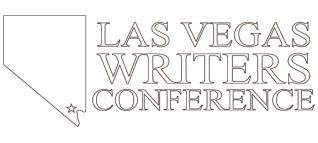 Thank you for attending the 2020 Las Vegas Writers Conference! Your feedback helps us continue to improve this event for you.Please fill out this evaluation form or type your answers to each question into an email.If you are not comfortable answering some of the questions feel free to leave them blank.Please email responses to HWGPresident@gmail.com.If desired, you can email anonymously using one of these services.Overall Experience	Poor	Average	ExcellentQ01 How do you rate your experience overall?Q02 How do you rate the event's organization?Q03 How do you rate the event's educational value?Q04 How do you rate the networking opportunities during the event?Q05 How do you rate the topics chosen for presentations? Q06 How do you rate the virtual format educationally?Q07 How easy to work with was the virtual format?Q08 Of what value is the ability to access workshops for weeks?Q09 How do you rate the communications from the organization?Q10 PresentersPlease mark the three presenters who you felt were most effective:DemographicsQ11 Please select your age group:  _ 18-34	_ 35-54 	_ 55-74	_ 75-95	_ OtherQ12 Please select the gender you self-identify: _ Male	_ Female	_ OtherQ13 Please select your genre:	  _ Romance	_ Fantasy/Science Fiction	_ Non-fiction	_Young Adult  _ Kid Lit	_ Literary	_ Mystery	_ Suspense	_ Screenplay	_ Historical FictionQ14 You may add any additional comments, suggestions, or thoughts below. 123451234512345123451234512345123451234512345And I Thought ladiesGlazman, DianeRoss, Joylynn M.Ashcraft, AimeeKompes, Gregory A.Sands, KatharineBrower, KimberlyMann, JenSmith, Latoya C.Carpenter, JamiMarafioti, OksanaStevens, AmandaCollins, AmyMiller, Brandy M.Wawrzyniak, BruceDrake, BrendaMiller, BruceWimmer, WendyDrew, Rose